Diabetes EducationWhat:		EACN Diabetes Education ClassesWhen: 	2nd and 4th Thursday of each monthTime: 		5pmLocation: 	UF Health Family Medicine		1707 N. Main Street		Gainesville, FL 32609		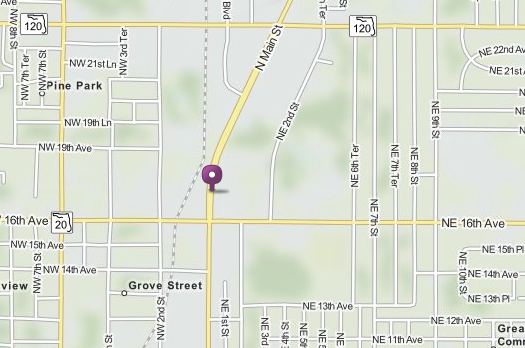 Notes for HOQI Volunteers:Appointments Recommended Made through Practice Fusion No max appointments- any number of patients can sign upTopics alternate each week Week 1: Blood sugar goals, what to do when you have high or low BP, how and when to test, how to manage complications Week 2: Meal planning, portion sizes, carbohydrates, how to safely lose weight